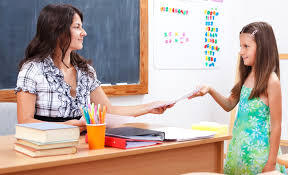 submit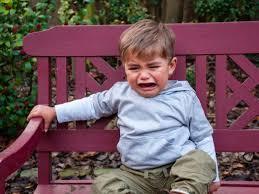 subdue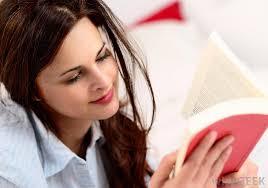 subplot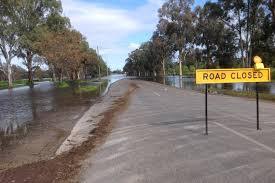 subside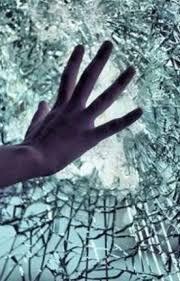 subvert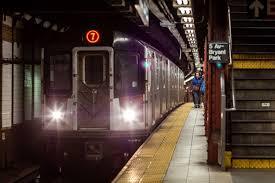 subway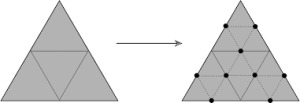 subdivide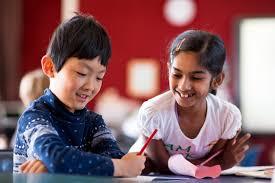 submission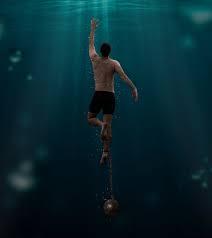 submerge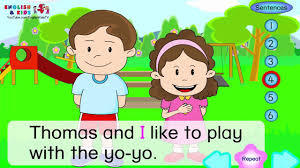 subtitle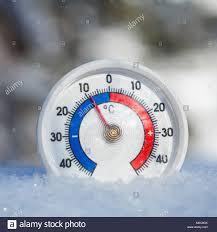 sub-zero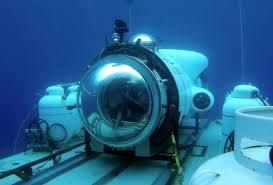 submersible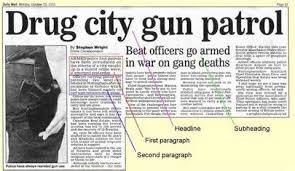 subheading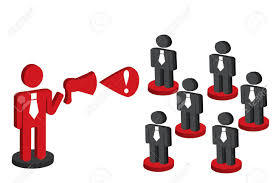 subordinate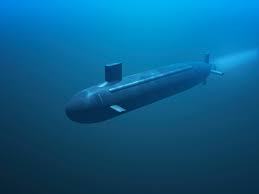 submarine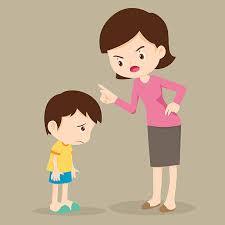 submissive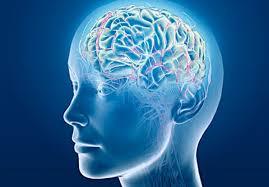 subconscious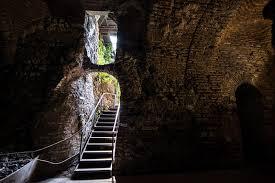 subterranean